  SEMBODAI RUKMANI VARATHARAJAN ENGINEERING COLLEGE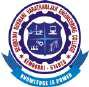  DEPARTMENT OF MECHANICAL ENGINEERING  ACADEMIC YEAR 2023-2024 / ODD SEMESTERI ME-CAD/CAM (REG 2021) - WEB PORTAL ENTRY-IREPORT PERIOD: 11/09/23 TO 07/11/23HOD 														PRINCIPALS.NOREG NOSTUDENT NAMEED4153CADED4153CADCD4152DSCD4152DSCC4101AMPCC4101AMPCC4102CATMCC4102CATMRM4151RM&IPRRM4151RM&IPRPD4152IPDPD4152IPDS.NOREG NOSTUDENT NAMENPA(24)MNPA(24)MNPA(24)MNPA(24)MNPA(24)MNPA(24)M1821623402001ATHAVAN E2391239423932496249523922821623402002MANOJ V2492249024952395229524953821623402003SANTHOSH D2395239023932393239323944821623402004VIJAY S239324922393238924902489